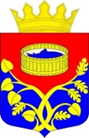 Ленинградская областьЛужский муниципальный районСовет депутатов Лужского муниципального районачетвертого созываРЕШЕНИЕот 28 марта  2023 года   № 194О внесении изменений в приложение № 2к решению Совета депутатов Лужскогомуниципального района четвертого созыва от 31.01.2023 г. № 185 «О даче согласия напередачу недвижимого и движимого имуществаиз собственности муниципального образования Лужский муниципальный район Ленинградскойобласти в государственную собственностьЛенинградской области»В соответствии со ст. 1 Областного закона Ленинградской области от 29.12.2015 № 153-оз «О перераспределении полномочий в сфере водоснабжения и водоотведения между органами государственной власти Ленинградской области и органами местного самоуправления Ленинградской области и о внесении изменений в областной закон «Об отдельных вопросах местного значения сельских поселений Ленинградской области» Совет депутатов Лужского муниципального района РЕШИЛ:         1. Внести изменения в приложение № 2 к решению Совета депутатов Лужского муниципального района четвертого созыва от 31.01.2023 г. № 185 «О даче согласия на передачу недвижимого и движимого имущества из собственности муниципального образования Лужский муниципальный район Ленинградской области в государственную собственность Ленинградской области», изложив его в новой редакции согласно приложению к настоящему решению.         2.  Контроль за исполнением решения возложить на постоянную депутатскую комиссию по комплексному социально-экономическому развитию района, вопросам законности и правопорядка.Глава Лужского муниципальногорайона, исполняющий полномочияпредседателя Совета депутатов                                                          А.В. Иванов                                                                                                       УТВЕРЖДЕН                                                                                                    Приложение                                                                       к решению Совета депутатов                                                                                              Лужского муниципального района                                                                        от 28.03.2023 года № 194                                                                                                        УТВЕРЖДЕН                                                                               решением Совета депутатов                                                                       Лужского муниципального района                                                                                     Ленинградской области                                                                             от «31» января 2023 г. № 185                                                                                          (приложение № 2)                                                                                          (новая редакция)                                                   ПЕРЕЧЕНЬ           объектов движимого имущества, предлагаемых к передаче                      из собственности муниципального образования              Лужский муниципальный район Ленинградской области             в государственную собственность Ленинградской области           № п/пНаименование объектов движимого имуществаАдрес объектов движимого имуществаКоли-чествоГод ввода в эксплуа-тациюБалансовая стоимость, руб. Остаточная стоимость, руб.1.Центробежный погружной насос 1Ленинградская область, Лужский муниципальный район, Скребловское сельское поселение, пос. Скреблово12014153 721,500,002.Центробежный погружной насос 2Ленинградская область, Лужский муниципальный район, Скребловское сельское поселение, пос. Скреблово12014153 721,500,003.Насос WILO Drain MTS 40Ленинградская область, Лужский муниципальный район, Скребловское сельское поселение, пос. Скреблово1201379 890,000,00